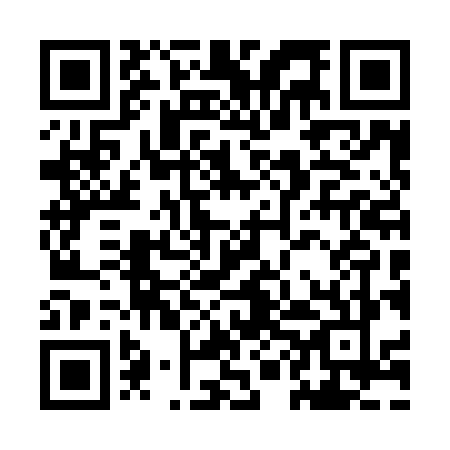 Prayer times for Abhainn Bruachaig, UKWed 1 May 2024 - Fri 31 May 2024High Latitude Method: Angle Based RulePrayer Calculation Method: Islamic Society of North AmericaAsar Calculation Method: HanafiPrayer times provided by https://www.salahtimes.comDateDayFajrSunriseDhuhrAsrMaghribIsha1Wed3:245:291:186:339:0811:132Thu3:235:271:186:349:1011:153Fri3:225:251:186:359:1311:164Sat3:205:221:186:379:1511:175Sun3:195:201:186:389:1711:186Mon3:185:181:186:399:1911:197Tue3:175:151:186:409:2111:208Wed3:165:131:186:429:2311:219Thu3:145:111:186:439:2511:2210Fri3:135:091:186:449:2811:2311Sat3:125:061:186:459:3011:2412Sun3:115:041:176:469:3211:2513Mon3:105:021:176:489:3411:2614Tue3:095:001:176:499:3611:2715Wed3:084:581:186:509:3811:2816Thu3:074:561:186:519:4011:2917Fri3:064:541:186:529:4211:3018Sat3:054:521:186:539:4411:3119Sun3:044:511:186:549:4611:3220Mon3:034:491:186:559:4811:3321Tue3:034:471:186:569:5011:3422Wed3:024:451:186:579:5111:3523Thu3:014:441:186:589:5311:3624Fri3:004:421:186:599:5511:3725Sat2:594:401:187:009:5711:3826Sun2:594:391:187:019:5911:3927Mon2:584:371:187:0210:0011:3928Tue2:574:361:187:0310:0211:4029Wed2:574:351:197:0410:0311:4130Thu2:564:331:197:0510:0511:4231Fri2:564:321:197:0610:0711:43